ОПЛАТА С ПОМОЩЬЮ БАНКОВСКОЙ КАРТЫДля выбора оплаты товара с помощью банковской карты на соответствующей странице сайта необходимо нажать кнопку «Оплата банковской картой».Оплата происходит через авторизационный сервер Процессингового центра Банка с использованием Банковских кредитных карт следующих платежных систем: VISA International 
MasterCard World Wide 
 Мир 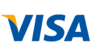 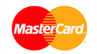 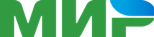 Описание процесса передачи данных  
Для оплаты заявки Вы будете перенаправлены на платежный шлюз ПАО "Сбербанк России" для ввода реквизитов Вашей карты. Пожалуйста, приготовьте Вашу пластиковую карту заранее. Соединение с платежным шлюзом и передача информации осуществляется в защищенном режиме с использованием протокола шифрования SSL.В случае если Ваш банк поддерживает технологию безопасного проведения интернет-платежей Verified By Visa или MasterCard Secure Code для проведения платежа также может потребоваться ввод специального пароля. Способы и возможность получения паролей для совершения интернет-платежей Вы можете уточнить в банке, выпустившем карту.Настоящий сайт поддерживает 256-битное шифрование. Конфиденциальность сообщаемой персональной информации обеспечивается ПАО "Сбербанк России". Введенная информация не будет предоставлена третьим лицам за исключением случаев, предусмотренных законодательством РФ. Проведение платежей по банковским картам осуществляется в строгом соответствии с требованиями платежных систем Visa Int. и MasterCard Europe Sprl, Мир.Описание процессa оплатыПри выборе формы оплаты с помощью пластиковой карты проведение платежа по оплате заявки производится непосредственно после подачи заявки. После завершения подачи заявки на  нашем сайте, Вы должны будете нажать на кнопку «Оплата банковской картой», при этом система переключит Вас на страницу авторизационного сервера, где Вам будет предложено ввести данные пластиковой карты, инициировать ее авторизацию, после чего вернуться на сайт  кнопкой "Вернуться на сайт". После того, как Вы возвращаетесь на сайт, система уведомит Вас о результатах авторизации. В случае подтверждения авторизации Ваш заказ будет автоматически выполняться в соответствии с заданными Вами условиями. В случае отказа в авторизации карты Вы сможете повторить процедуру оплаты.При аннулировании заказа  
При аннулировании позиций из оплаченной заявки (или при аннулировании заказа целиком) Вы можете произвести другую заявку, либо вернуть всю сумму на карту предварительно написав письмо на e-mail.